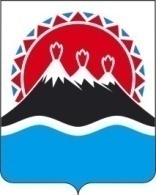 П О С Т А Н О В Л Е Н И ЕПРАВИТЕЛЬСТВА  КАМЧАТСКОГО КРАЯ             г. Петропавловск-КамчатскийВ целях реализации отдельных мероприятий подпрограммы 1 «Укрепление гражданского единства и гармонизация межнациональных отношений в Камчатском крае» государственной программы Камчатского края «Реализация государственной национальной политики и укрепление гражданского единства в Камчатском крае», утвержденной постановлением Правительства Камчатского края от 29.11.2013 № 546-ППРАВИТЕЛЬСТВО ПОСТАНОВЛЯЕТ:1. Утвердить Порядок предоставления из краевого бюджета субсидии Региональной общественной организации «Ассоциация коренных малочисленных народов Севера Камчатского края» согласно приложению к настоящему постановлению.2. Настоящее постановление вступает в силу через 10 дней после дня его официального опубликования.Губернатор Камчатского края                                                                   В.И. ИлюхинПорядок предоставления из краевого бюджета субсидии                                      Региональной общественной организации «Ассоциация коренных малочисленных народов Севера Камчатского края» 1. Настоящий Порядок разработан в соответствии со статьей 78.1 Бюджетного кодекса Российской Федерации и регламентирует предоставление из краевого бюджета субсидии Региональной общественной организации «Ассоциация коренных малочисленных народов Севера Камчатского края»  (далее – Организация) на возмещение части следующих затрат:1) расходов, связанных с авиаперелетом участников (делегатов) межрегиональных и общероссийских мероприятий, направленных на обеспечение гарантий прав и законных интересов коренных малочисленных народов Российской Федерации, по местным авиалиниям Камчатского края;2) расходов, связанных с авиаперелетом участников (делегатов) межрегиональных и общероссийских мероприятий, направленных на обеспечение гарантий прав и законных интересов коренных малочисленных народов Российской Федерации, по маршруту г. Петропавловск-Камчатский – г. Москва и обратно;3) расходов, связанных с оплатой проживания участников (делегатов) межрегиональных и общероссийских мероприятий, направленных на обеспечение гарантий прав и законных интересов коренных малочисленных народов Российской Федерации, в месте проведения данных мероприятий в номере класса «эконом» или «стандарт».2. Субсидия предоставляется Организации при соблюдении следующих условий:                                                                                                                             1) использование субсидии по целевому назначению;                                                        2) заключение соглашения о предоставлении субсидии с Агентством по внутренней политике Камчатского края (далее – Агентство). Обязательными условиями предоставления субсидии, включаемыми в соглашение о предоставлении субсидии, являются согласие Организации на осуществление Агентством и органами государственного финансового контроля проверок соблюдения Организацией условий, целей и порядка ее предоставления и запрет приобретения Организацией за счет полученных средств иностранной валюты.3. В целях получения субсидии Организация представляет в Агентство следующие документы:1) заявку по форме, утвержденной Агентством;2) копии учредительных документов с одновременным представлением оригиналов для сверки и заверения.4. Размер субсидии определяется по фактическим затратам Организации            согласно представленной заявке, но не свыше 1 300 420 (одного миллиона трехсот тысяч четырехсот двадцати) рублей, выделенных Агентству.5. Субсидия предоставляется в пределах бюджетных ассигнований, предусмотренных Агентству в рамках подпрограммы 1 «Укрепление гражданского единства и гармонизация межнациональных отношений в Камчатском крае» государственной программы Камчатского края «Реализация государственной национальной политики и укрепление гражданского единства в Камчатском крае», утвержденной постановлением Правительства Камчатского края от 29.11.2013 № 546-П. 6. Субсидия предоставляется Организации на основании правового акта Агентства о предоставлении Организации субсидии из краевого бюджета.7. Порядок перечисления субсидии, условия и сроки исполнения обязательств определяются соглашением о предоставлении субсидии.8. Организация представляет в Агентство отчеты о произведенных затратах по форме, утвержденной Агентством, и в сроки, определенные соглашением о предоставлении субсидии.9. Агентство и органы государственного финансового контроля осуществляют обязательную проверку соблюдения Организацией условий, целей и порядка предоставления субсидии.10. В случае нарушения Организацией условий, целей и порядка предоставления субсидии, установленных настоящим Порядком, Организация возвращает полученную субсидию на лицевой счет Агентства в течение 30 календарных дней со дня получения уведомления Агентства.11. В случаях, предусмотренных соглашением о предоставлении субсидии, остатки субсидии, не использованные в отчетном финансовом году, подлежат возврату Организацией на лицевой счет Агентства в течение 30 календарных дней.12. Уведомления о возврате субсидии в случае, предусмотренном частью 10 настоящего Порядка, направляются Агентством Организации в течение 5 календарных дней со дня выявления соответствующих обстоятельств. ПОЯСНИТЕЛЬНАЯ ЗАПИСКАк проекту постановления Правительства Камчатского края«Об утверждении Порядка предоставления из краевого бюджета субсидии 
Региональной общественной организации «Ассоциация коренных малочисленных народов Севера Камчатского края»»   Проект постановления Правительства Камчатского края разработан в целях реализации отдельных мероприятий подпрограммы 1 «Укрепление гражданского единства и гармонизация межнациональных отношений в Камчатском крае» государственной программы Камчатского края «Реализация государственной национальной политики и укрепление гражданского единства в Камчатском крае на 2014-2018 годы», утвержденной постановлением Правительства Камчатского края от 29.11.2013 № 546-П.Бюджетные ассигнования на реализацию проекта постановления Правительства Камчатского края предусмотрены для Агентства по внутренней политике Камчатского края в рамках подпрограммы 1 «Укрепление гражданского единства и гармонизация межнациональных отношений в Камчатском крае» государственной программы Камчатского края «Реализация государственной национальной политики и укрепление гражданского единства в Камчатском крае на 2014-2018 годы», утвержденной постановлением Правительства Камчатского края от 29.11.2013 № 546-П.На реализацию постановления Правительства Камчатского края не потребуется выделения дополнительных денежных средств из краевого бюджета.Проект постановления Правительства Камчатского края 01.02.2017 размещен на официальном сайте исполнительных органов государственной власти Камчатского края в сети «Интернет» для проведения в срок до 08.02.2017 независимой антикоррупционной экспертизы, по окончании указанного срока экспертных заключений не поступило.В соответствии с постановлением Правительства Камчатского края                от 06.06.2013 № 233-П «Об утверждении Порядка проведения оценки регулирующего воздействия проектов нормативных правовых актов и нормативных правовых актов Камчатского края» настоящий проект постановления в оценке регулирующего воздействия не нуждается.№Об утверждении Порядка предоставления из краевого бюджета субсидии Региональной общественной организации «Ассоциация коренных малочисленных народов Севера Камчатского края» Приложение к постановлениюПравительства Камчатского края от ___________  № ___________